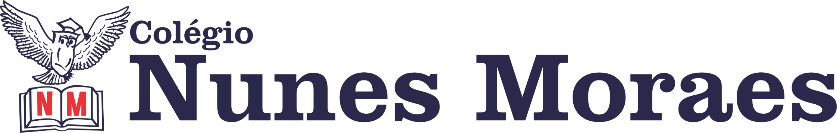 “Que os dias bons virem nossos sócios”FELIZ SEXTA-FEIRA!1ª aula: 7:20h às 8:15h – ARTE– PROFESSORA: MARÍLIA VIDALO link dessa aula será disponibilizado no grupo dos alunos.1º passo: Organize seu material: livro de Arte, p. 70.2º passo: Entre no link disponibilizado.Sugestão de vídeo:https://sastv.portalsas.com.br/channels/1/videos/6428, minuto 00:00 ao 02:30.3º passo: A professora fará a abertura do capítulo 6 e explicará a atividade que contará como presença da aula.4º passo: Elabore uma postagem para o mural virtual da turma, intitulado “Volta ao mundo pela dança”. Cada aluno deve escolher uma dança típica de algum país e escrever quais suas principais características. Escolha também uma imagem que represente a dança escolhida e faça a postagem. Não esqueça de indicar seu nome completo.Para a resolução da atividade, consulte as p. 57 a 66 do livro de Arte.5º passo: A professora enviará o link do mural no grupo do WhatsApp.Durante a resolução dessas questões o professora Marília vai tirar dúvidas no chat/whatsapp (992025273)Faça foto das atividades que você realizou e envie para coordenação Islene (9.9150-3684)Essa atividade será pontuada para nota.2ª aula: 8:15h às 9:10h – MATEMÁTICA- PROFESSOR: DENILSON SOUSAO link dessa aula será disponibilizado no grupo dos alunos1° passo: Resolva a questão 10 da página1102° Passo: Enquanto realiza o 1° passo, acesse o link disponibilizado no grupo da sala no WhatsApp para ter acesso a sala de aula no Google Meet.  Obs.: o aluno que não conseguir ter acesso a videoconferência na plataforma Google Meet, deve fazer seguinte: Depois de fazer o 1° passo, resolva as questões 11, 12 e 13 da página 121 Acompanhe o grupo da sala no WhatsApp, o professor Denilson Vai colocar as soluções dessas questões lá. 3° passo: resolva a questão 14 da página 121Durante a resolução dessas questões o professor Denilson vai tirar dúvidas no chat/whatsapp (991652921)Faça foto das atividades que você realizou e envie para coordenação Islene(9.9150-3684)Essa atividade será pontuada para nota.

Intervalo: 9:10h às 9:30h3ª aula: 9:30h às 10:25 h – EDUCAÇÃO FÍSICA – PROFESSORA: SUANE1° Passo: Seguir as orientações da professora no grupo.2° Passo: Assistir a videoaulahttps://drive.google.com/file/d/1ARXXCeS7J4lA6_2QesS3P3RQLvqm8Xa-/view?usp=drivesdk3° Passo: Comentário da aula no grupo.IMPORTANTE: O conteúdo desta aula será utilizado para avaliação da 2ª etapa. Incluiremos a data no calendário de provaDurante a resolução dessas questões o professora Suane vai tirar dúvidas no chat/whatsapp (987608151)Faça foto das atividades que você realizou e envie para coordenação Islene (9.9150-3684)Essa atividade será pontuada para nota.4ª aula: 10:25h às 11:20h - PORTUGUÊS – PROFESSORA: MARÍLIA VIDALO link dessa aula será disponibilizado no grupo dos alunos.1º passo: Organize seu material: livro SAS 2, p. 11.2º passo: Entre no link disponibilizado.Sugestão de vídeo:https://youtu.be/y2haxLgR4BM, minuto 01:30 ao 12:00.3º passo: Aula explicativa sobre transitividade verbal e tipos de objeto.4º passo: Com a turma, a professora resolverá: P. 15: q. 1 e 2;P. 16: q. 7 e 8;P. 121, q. 6 e 7 do livro de Gramática.Durante a resolução dessas questões o professora Marília vai tirar dúvidas no chat/whatsapp (992025273)Faça foto das atividades que você realizou e envie para coordenação Islene (9.9150-3684)Essa atividade será pontuada para nota.BOM FINAL DE SEMANA!!